Мастер- класс по рисованиюдля детей дошкольного возраста и старше«Кораблик»Автор :Воспитатель второй категории старшей группы д.с. №171 «Черничка»г. НовосибирскаСтало модным для рисунков использовать в рисовании шаблоны ручек детей, но не всегда эти изображения получаются корректными. Предлагаю запечатлеть ступню вашего малыша, верьте получиться шедевр.                                                  Кораблик.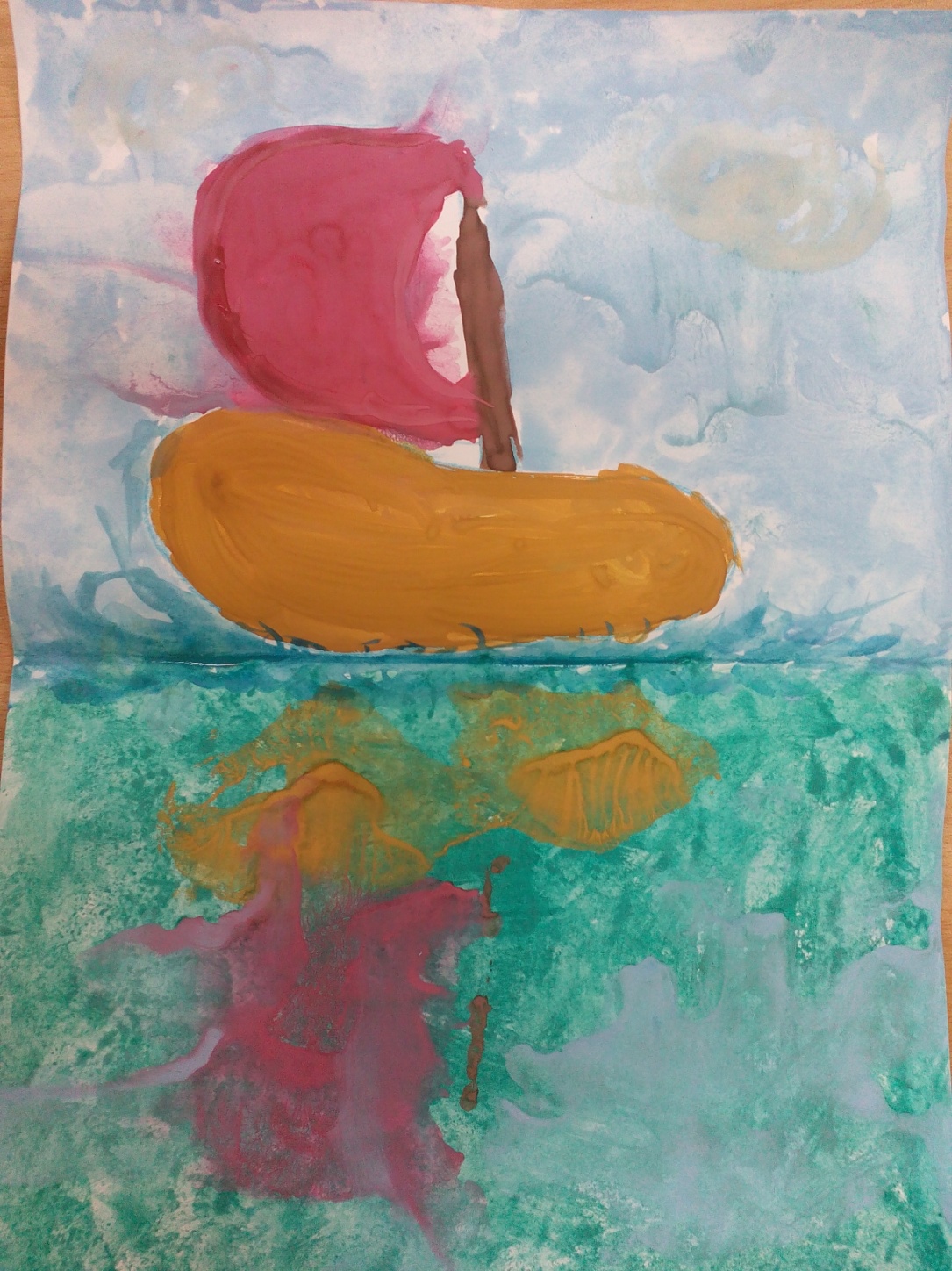 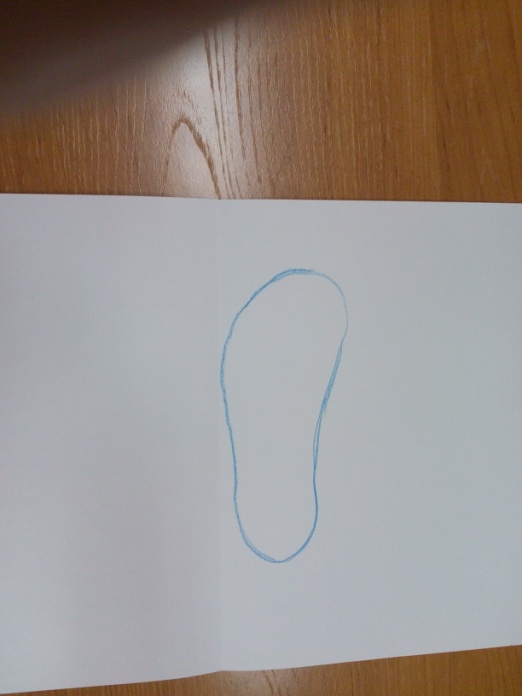 Возьмите лист бумаги форматом А3. Сложите вдвое. Над линей загиба  обрисуйте ступню карандашом.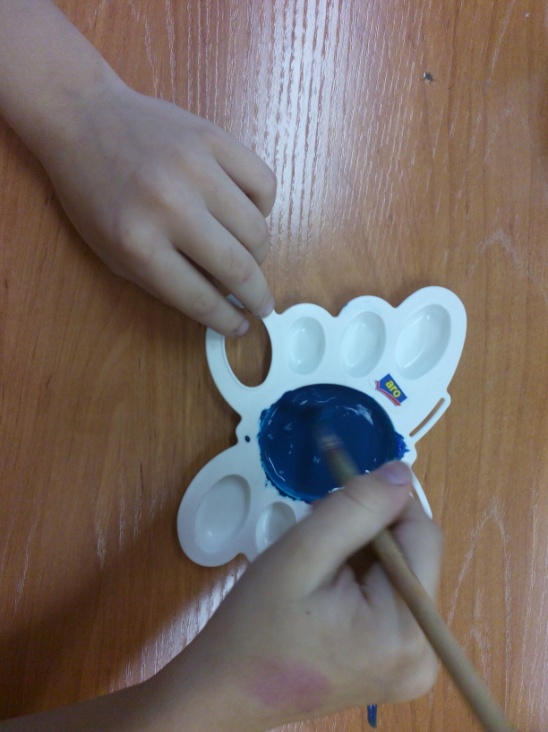 Смешивая зеленую и синею краски, получаем цвет морской волны. 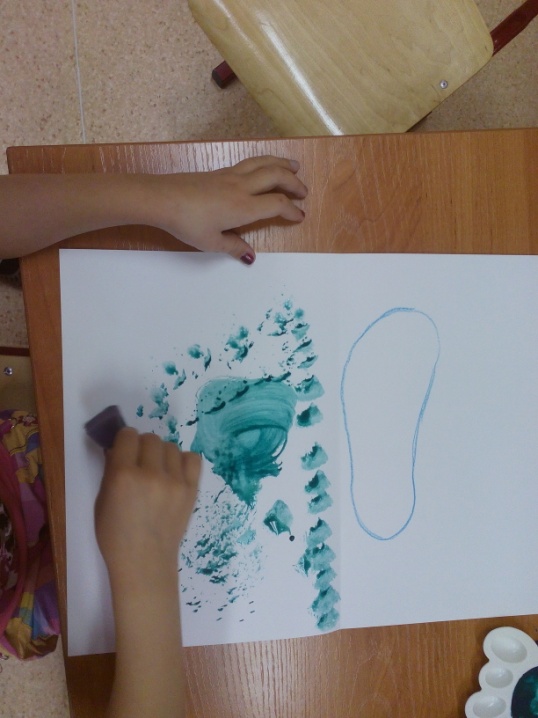 Раскрашиваем нижнею половину листа губкой.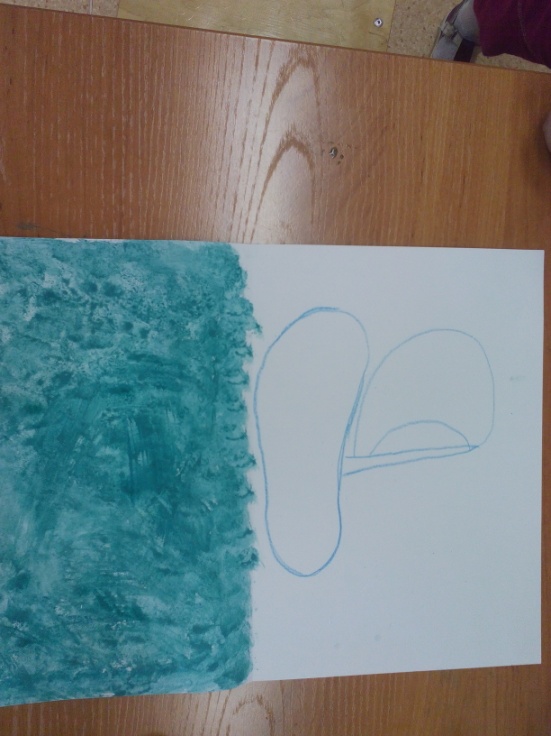 К изображению ступни, которая будет основанием кораблика, дорисовываем  карандашом мачту и парус.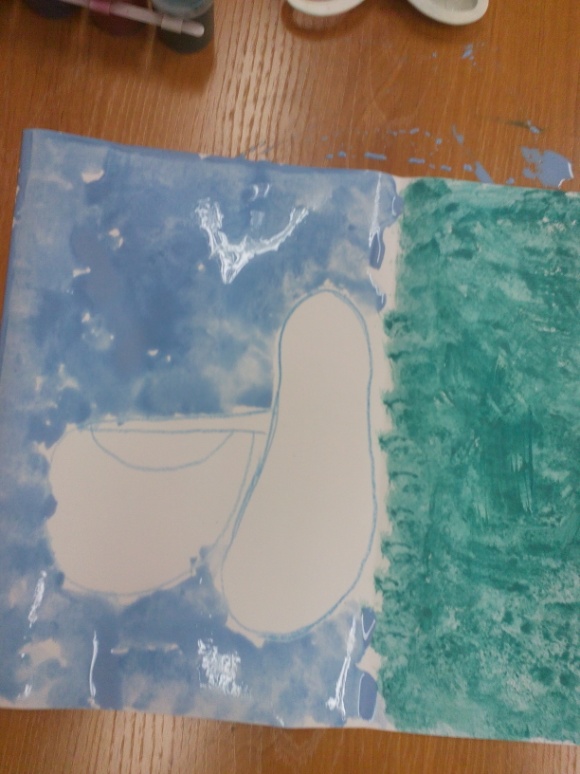 Смешивая белую и синею краски получим голубой. И губкой нанесем на ту часть, где находиться кораблик не закрашивая его.  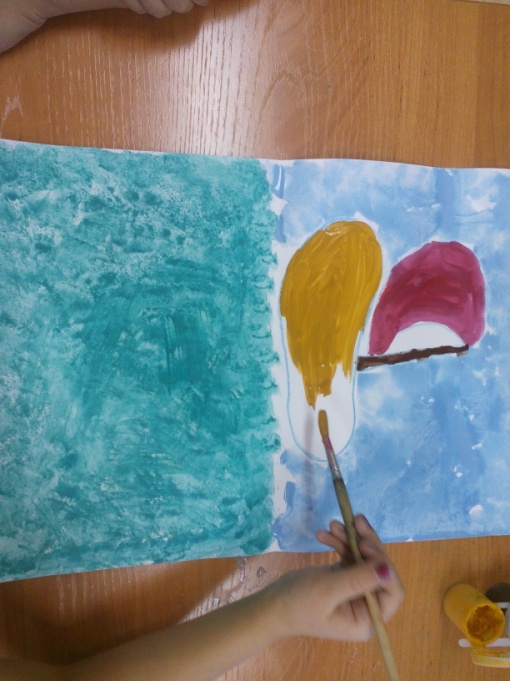 Докрасив весь риунок, сложите его в двое по линии згиба. Счастливого плаванья.